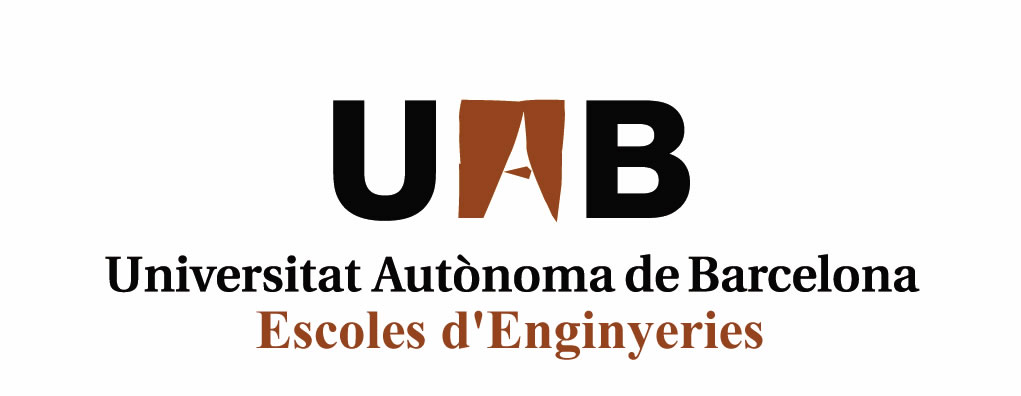 INSTRUCCIONES PARA RELLENAR EL FORMULARIO DE PROPUESTA DE ACTIVIDAD EN EMPRESADATOS A RELLENAR POR LA EMPRESA:Datos de la empresa: Todos los datos que se solicitan constarán en el convenio y  por tanto son imprescindibles para poder realizarlo.Datos del Tutor de empresaNOMBRE Y APRELLIDOS DEL TUTOR DE LA EMPRESACARGO DEL TUTOR DE LA EMPRESALugar y Datos de la Actividad Propuesta:LUGAR DE REALIZACIÓN DE LA ACTIVIDAD: Dirección completa (Calle, número, Código Postal y LocalidadÀREA O DEPARTAMENT DE L’EMPRESA ON ES REALITZARAN LES PRÀCTIQUES I/O PROJECTE FINAL DE CARRERAFECHA DE INICIO: Día, mes, año (la fecha de inicio no puede ser nunca anterior a la de firma del convenio.FECHA DE FINALIZACIÓN: Día, mes, añoHORARIO: Indicando hora de inicio i finalización (Ej: de  14 horas)DIAS DE LA SEMANA: Días en que el alumno realizará su actividad en la empresa (Ej: de lunes a viernes)REMUNERACIÓN: En caso de que la empresa pague alguna, hay que indicar la cantidad en Euros/hora.DATOS A RELLENAR POR EL COORDINADOR I EL ALUMNO:Datos del alumno: En caso de que el convenio a realizar ya tenga un alumna asignado, se tendrán que hacer constar todos y cada una de los datos solicitados del alumno. Reconocimiento académico:TIPO DE RECONOCIMIENTO ACADÉMICO: Tipo de reconocimiento académico que tendrá la actividad en empresa una vez evaluado el alumno (Proyecto Final Carrera, Máster y/o Prácticas en Empresa).TITULACIÓN: Indicar la titulación que está cursando el alumno.CONTENIDO DETALLADO DE LA ACTIVIDAD DE PRÁCTIVAS Y/O PROYECTO FINAL DE CARRERA/ MASTER (TAREAS)Autorización del Coordinador: el coordinador de prácticas y/o proyecto final de carrera de cada titulación, hará llegar el formulario de propuesta de actividad en empresa en formato Word a la dirección de correo electrónico: ga.enginyeria@uab.cat con una antelación mínima de 15 días al inicio de la actividad del alumno en la empresa.Formulario de Propuesta de Actividad en EmpresaDatos de la empresa:Datos del Tutor de empresa:Datos del Tutor Académico:Datos del Alumno:Reconocimiento académico y Perfil del Estudiante:CONTENIDO DETALLADO DE LA ACTIVIDAD PRÁCTICAS Y/O PROYECTO FINAL CARRERA/MASTER (TAREAS)A rellenar por el alumno con el visto bueno del coordinador  Autorización del Coordinador:NOMBRE:  NIFDIRECCIÓN:                                                 CODIGO POSTAL:           LOCALIDAD: TELÈFONO:                                                 E-MAIL:       DIRECCIÓN:                                                 CODIGO POSTAL:           LOCALIDAD: TELÈFONO:                                                 E-MAIL:       NOMBRE DEL REPRESENTANTE LEGAL:CARGO QUE OCUPA:        NOMBRE DEL REPRESENTANTE LEGAL:CARGO QUE OCUPA:        TUTOR DE EMPRESA:                                                 CARGO:Lugar y Datos de la Actividad PropuestaLUGAR DE REALIZACIÓN DE LA ACTIVIDAD: ÁREA/DEPARTAMENTO:   FECHA DE INICIO:                                                  FECHA DE FINALIZACIÓN:HORARIO:DIAS DE LA SEMANA:        REMUNERACIÓN (Euros/hora):TUTOR ACADÈMICO UAB:DEPARTAMENTO:NOMBRE:                                                          APELLIDOS:FECHA DE NACIMIENTO:                                                               DNI:                                               DIRECCIÓN:                                                          LOCALIDAD:                                                              CODIGO POSTAL:                     TELÈFONO:                                            E-MAIL:TIPUS RECONEIXEMENT:    Proyecto/Trabajo Final de Carrera / Máster  ó     PrácticasTITULACIÓ: NOMBRE I APELLIDOS:                                                                FECHA: